						Fee:  $ 10.00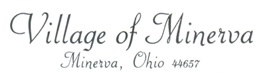 APPLICATION FOR FENCE PERMIT # _______Application is hereby made for a fence permit for the property described below:    1)	APPLICANT INFORMATION:	NAME OF APPLICANT: _____________________________________________________	ADDRESS & PHONE NUMBER: _______________________________________________	OWNER _______________		RENTER _______________	(CHECK ONE)	NAME AND ADDRESS OF PROPERTY OWNER IF DIFFERENT FROM ABOVE:	________________________________________________________________________    2)	LEGAL DESCRIPTION OF PROPERTY:  (Include copy of plat of property noting	accurate locations of any structures in relation to boundaries, street right of	ways, alleys and adjacent lot lines.) Show on the plat the proposed location 	of the fence.		A)  STREET ADDRESS: ___________________________________________		B) LOT SIZE:  __________________________________________________  3)	PROPOSED FENCE TYPE (MUST INCLUDE AN EXAMPLE OR PHOTO):	(Chain link is not approved for front yard use)	______	BRICK						______ PICKET	______ STOCKADE					______ CHAIN LINK	______ SPLIT RAIL					______ VEGETATION SHRUBBERY/	______ STONE							  PLANTING SCREEN								______ OTHER (SPECIFY)								______________________________ 	A)	PROPEROSED FENCE HEIGHT ___________		(Fences must be no more than 3’ in front yards or 7’ in rear yards)	B)	PROPOSED LENGTH  __________________	C)	PROPOSED SETBACK FROM STREETS, ALLEYS OR ADJOINING PROPERTY LINES		(Fences must be minimum of 2 feet from property lines, street or alleyway. 		 Please include front, both sides and rear lot measurements.)		Front: _______________________		Rear:  ________________________		Side 1: _______________________		Side 2: ________________________	    D) 	COLOR OF FENCE: ___________________________________________________(Fences shall be of a neutral color of white, tan, light grey, red wood stained, brown or light brown or some variation thereof.)	    E)	TYPE OF FENCING MATERIAL: _________________________________________		(Fences must be constructed of standard and sturdy high quality fencing		  materials only. Fences of chicken wire, barbed wire, wire farm fencing or snow		  fencing, scrap or used wood or metal, or plywood are not permitted.)    4) 	NAME AND ADDRESS OF CONTRACTOR: _______________________________________    5)	VALUATION OF FENCE:  $_________________________________________________________________________________________________________________________________	As the Applicant, I have received a copy of Ordinance No. 15-13 and have agreed to 	comply with all rules and regulations stated in said Ordinance, including, but not limited 	to, fence height, setback requirements, fencing material allowed and permitted fence	color.	APPLICANT SIGNATURE: ___________________________________________________	DATE: __________________________________________________________________	APPROVED BY VILLAGE ADMINISTRATOR:	____________________________________ , VILLAGE ADMINISTRATOR	_____________________________________, DATE